OFFICE OF THE CONTROLLER OF EXAMINATIONSRABINDRANATH TAGORE UNIVERSITYNOTICEResult of B.Com. 1st Semester (Honours) Examination: 2021The following candidates are declared to be duly passed in B.Com. 1st Semester Examination held in 2021. They will be able to download their Provisional Grade Sheet from University Website within a short time. One can apply for re-evaluation on payment of Rs.300/- per paper (maximum two papers) within twenty days of publication of provisional Grade sheet.Roll nos. BC20101-0001		0002		0003		0007		0009		0012		0021	0026		0030		0031		0041		0045		0046		00500051		0052		0055		0059		0062		0067		0068	0077		0090		0096		0098		0102		0113		01170135		0136		0138		0140		0143		0144		01600162		0163		0166		0171		0173		0177		0179	0197		0200		0202		0207		0208		0209		0213	0215		0217		0222		0226		0238		0239		0240	0243		0251		0255		0261		0262		0274		0276			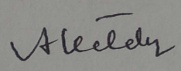 (Dr. A. Kataky)                                                                                                  Controller of Examinations i/c                                                                                       Rabindranath Tagore University, Hojai